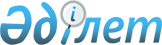 О внесении изменений и дополнений в решение Жамбылского областного маслихата от 14 декабря 2015 года №43-3 "Об областном бюджете на 2016-2018 годы"Решение маслихата Жамбылской области от 24 февраля 2016 года № 46-5. Зарегистрировано Департаментом юстиции Жамбылской области 2 марта 2016 года № 2952      Примечание РЦПИ.

      В тексте документа сохранена пунктуация и орфография оригинала.

      В соответствии со статьей 106 Бюджетного кодекса Республики Казахстан от 4 декабря 2008 года областной маслихат РЕШИЛ: 

       1. Внести в решение Жамбылского областного маслихата от 14 декабря 2015 года №43-3 "Об областном бюджете на 2016-2018 годы" (Зарегистрировано в Реестре государственной регистрации нормативных правовых актов №2868, опубликованно в газете "Знамя труда" от 7 января 2016 года №1) следующие изменения и дополнение:

      в пункте 1:

      в подпункте 1):

      цифры "169 801 451" заменить цифрами "169 833 197";

      цифры "153 088 660" заменить цифрами "153 120 406";

      в подпункте 2):

      цифры "168 721 893" заменить цифрами "168 536 410";

      в подпункте 4):

      цифры "79 560" заменить цифрами "567 796";

      в подпункте 5):

      цифры "-1 484 743" заменить цифрами "-1 755 750";

      в подпункте 6):

      цифры "1 484 743" заменить цифрами "1 755 750".

      Пункт 1 дополнить следующим абзацем:

      "Используемые остатки бюджетных средств - 271 007 тысяч тенге".

      Приложение 1 к указанному решению изложить в новой редакции согласно приложению к настоящему решению.

      2. Контроль за исполнением данного решения возложить на постоянную комиссию пятого созыва областного маслихата по вопросам экономики, финансов, бюджета и развития местного самоуправления. 

       3. Настоящее решение вступает в силу со дня государственной регистрации в органах юстиции и вводится в действие с 1 января 2016 года. 

 Областной бюджет на 2016 год
					© 2012. РГП на ПХВ «Институт законодательства и правовой информации Республики Казахстан» Министерства юстиции Республики Казахстан
				
      Председатель сессии

Секретарь

       областного маслихата

областного маслихата 

      Д. Кожамжарова

Б. Карашолаков
Приложение к решению
Жамбылского областного
маслихата № 46-5 от
24 февраля 2016 года Приложение 1
к решению Жамбылского
областного маслихата № 43-3
от 14 декабря 2015 годаКатегория         Наименование

Категория         Наименование

Категория         Наименование

Категория         Наименование

Сумма, тысяч тенге

Класс

Класс

Класс

Сумма, тысяч тенге

Подкласс

Подкласс

Сумма, тысяч тенге

1

2

3

1. Доходы

169 833 197

1

Налоговые поступления

15 849 583

01

Подоходный налог

8 038 046

2

Индивидуальный подоходный налог

8 038 046

03

Социальный налог

6 276 297

1

Социальный налог

6 276 297

05

Внутренние налоги на товары, работы и услуги

1 535 240

3

Поступления за использование природных и других ресурсов

1 535 200

4

Сборы за ведение предпринимательской и профессиональной деятельности

40

2

Неналоговые поступления

855 708

01

Доходы от государственной собственности

48 250

1

Поступления части чистого дохода государственных предприятий

18 000

3

Дивиденды на государственные пакеты акций, находящиеся в государственной собственности

1 200

4

Доходы на доли участия в юридических лицах, находящиеся в государственной собственности

1 500

5

Доходы от аренды имущества, находящегося в государственной собственности

27 500

7

Вознаграждения по кредитам, выданным из государственного бюджета

50

04

Штрафы, пени, санкции, взыскания, налагаемые государственными учреждениями, финансируемыми из государственного бюджета, а также содержащимися и финансируемыми из бюджета (сметы расходов) Национального Банка Республики Казахстан

800 510

1

Штрафы, пени, санкции, взыскания, налагаемые государственными учреждениями, финансируемыми из государственного бюджета, а также содержащимися и финансируемыми из бюджета (сметы расходов) Национального Банка Республики Казахстан, за исключением поступлений от организаций нефтяного сектора

800 510

06

Прочие неналоговые поступления

6 948

1

Прочие неналоговые поступления

6 948

3

Поступления от продажи основного капитала

7 500

01

Продажа государственного имущества, закрепленного за государственными учреждениями

7 500

1

Продажа государственного имущества, закрепленного за государственными учреждениями

7 500

4

Поступления трансфертов

153 120 406

01

Трансферты из нижестоящих органов государственного управления

31 746

2

Трансферты из районных (городских) бюджетов

31 746

02

Трансферты из вышестоящих органов государственного управления

153 088 660

1

Трансферты из республиканского бюджета

153 088 660

Функциональная группа

Функциональная группа

Функциональная группа

Функциональная группа

Сумма, тысяч тенге

Администратор бюджетных программ

Администратор бюджетных программ

Администратор бюджетных программ

Сумма, тысяч тенге

Программа

Программа

Наименование

1

2

3

2. Затраты

168 536 410

01

Государственные услуги общего характера

1 993 687

110

Аппарат маслихата области

64 435

001

Услуги по обеспечению деятельности маслихата области

64 435

120

Аппарат акима области

685 832

001

Услуги по обеспечению деятельности акима области

590 158

004

Капитальные расходы государственного органа

7 464

007

Капитальные расходы подведомственных государственных учреждений и организаций

11 000

009

Обеспечение и проведение выборов акимов городов районного значения, сел, поселков, сельских округов

7 957

013

Обеспечение деятельности Ассамблеи народа Казахстана области

69 253

282

Ревизионная комиссия области

243 267

001

Услуги по обеспечению деятельности ревизионной комиссии области

236 380

003

Капитальные расходы государственного органа

6 887

257

Управление финансов области

729 406

001

Услуги по реализации государственной политики в области исполнения местного бюджета и управления коммунальной собственностью

121 748

009

Приватизация, управление коммунальным имуществом, постприватизационная деятельность и регулирование споров, связанных с этим

3 500

013

Капитальные расходы государственного органа

4 158

113

Целевые текущие трансферты из местных бюджетов

600 000

258

Управление экономики и бюджетного планирования области

110 132

001

Услуги по реализации государственной политики в области формирования и развития экономической политики, системы государственного планирования

110 132

269

Управление по делам религий области

54 297

001

Услуги по реализации государственной политики в сфере религиозной деятельности на местном уровне

22 313

004

Капитальные расходы подведомственных государственных учреждений и организаций

262

005

Изучение и анализ религиозной ситуации в регионе

31 722

281

Управление строительства, пассажирского транспорта и автомобильных дорог области

106 318

001

Услуги по реализации государственной политики на местном уровне в области строительства, транспорта и коммуникаций

101 725

003

Капитальные расходы государственного органа

222

114

Целевые трансферты на развитие из местных бюджетов

4 371

02

Оборона

136 611

120

Аппарат акима области

120 209

010

Мероприятия в рамках исполнения всеобщей воинской обязанности

41 637

011

Подготовка территориальной обороны и территориальная оборона областного масштаба

78 572

120

Аппарат акима области

6 402

012

Мобилизационная подготовка и мобилизация областного масштаба

6 402

287

Территориальный орган, уполномоченных органов в области чрезвычайных ситуаций природного и техногенного характера, гражданской обороны, финансируемый из областного бюджета

10 000

003

Мероприятия гражданской обороны областного масштаба

3 000

004

Предупреждение и ликвидация чрезвычайных ситуаций областного масштаба

7 000

03

Общественный порядок, безопасность, правовая, судебная, уголовно-исполнительная деятельность

5 252 329

252

Исполнительный орган внутренних дел, финансируемый из областного бюджета

5 213 417

001

Услуги по реализации государственной политики в области обеспечения охраны общественного порядка и безопасности на территории области

4 793 228

003

Поощрение граждан, участвующих в охране общественного порядка

985

006

Капитальные расходы государственного органа

254 232

013

Услуги по размещению лиц, не имеющих определенного места жительства и документов

36 161

014

Организация содержания лиц, арестованных в административном порядке

17 107

015

Организация содержания служебных животных

103 356

024

Проведение учений по действиям при угрозе и возникновении кризисной ситуации

8 348

281

Управление строительства, пассажирского транспорта и автомобильных дорог области

22 585

007

Развитие объектов органов внутренних дел

22 585

120

Аппарат акима области

16 327

015

Целевые текущие трансферты бюджетам районов (городов областного значения) на содержание штатной численности отделов регистрации актов гражданского состояния

16 327

04

Образование

22 206 581

261

Управление образования области

6 368 282

027

Целевые текущие трансферты бюджетам районов (городов областного значения) на реализацию государственного образовательного заказа в дошкольных организациях образования

6 368 282

281

Управление строительства, пассажирского транспорта и автомобильных дорог области

1 557 554

009

Целевые трансферты на развитие бюджетам районов (городов областного значения) на строительство и реконструкцию объектов дошкольного воспитания и обучения

1 557 554

261

Управление образования области

2 495 979

003

Общеобразовательное обучение по специальным образовательным учебным программам

1 590 613

006

Общеобразовательное обучение одаренных детей в специализированных организациях образования

905 366

281

Управление строительства, пассажирского транспорта и автомобильных дорог области

2 496 685

203

Целевые трансферты на развитие бюджетам районов (городов областного значения) на строительство и реконструкцию объектов начального, основного среднего и общего среднего образования

2 496 685

285

Управление физической культуры и спорта области

1 561 738

006

Дополнительное образование для детей и юношества по спорту

1 130 016

007

Общеобразовательное обучение одаренных в спорте детей в специализированных организациях образования

431 722

253

Управление здравоохранения области

405 094

043

Подготовка специалистов в организациях технического и профессионального, послесреднего образования

405 094

261

Управление образования области

5 963 899

024

Подготовка специалистов в организациях технического и профессионального образования

5 963 899

253

Управление здравоохранения области

91 771

003

Повышение квалификации и переподготовка кадров

91 771

253

Управление здравоохранения области

69 391

034

Капитальные расходы государственных организаций образования системы здравоохранения

69 391

261

Управление образования области

1 196 188

001

Услуги по реализации государственной политики на местном уровне в области образования

143 237

004

Информатизация системы образования в областных государственных учреждениях образования

25 084

005

Приобретение и доставка учебников, учебно-методических комплексов для областных государственных учреждений образования

50 094

007

Проведение школьных олимпиад, внешкольных мероприятий и конкурсов областного масштаба

195 869

011

Обследование психического здоровья детей и подростков и оказание психолого-медико-педагогической консультативной помощи населению

28 901

012

Реабилитация и социальная адаптация детей и подростков с проблемами в развитии

59 241

019

Присуждение грантов областным государственным учреждениям образования за высокие показатели работы

18 287

029

Методическая работа

60 138

067

Капитальные расходы подведомственных государственных учреждений и организаций

13 168

113

Целевые текущие трансферты из местных бюджетов

602 169

05

Здравоохранение

37 721 340

253

Управление здравоохранения области

430 845

004

Оказание стационарной и стационарозамещающей медицинской помощи субъектами здравоохранения по направлению специалистов первичной медико-санитарной помощи и медицинских организаций, за исключением оказываемой за счет средств республиканского бюджета и субъектами здравоохранения районного значения и села

430 845

253

Управление здравоохранения области

944 412

005

Производство крови, ее компонентов и препаратов для местных организаций здравоохранения

643 693

006

Услуги по охране материнства и детства

260 705

007

Пропаганда здорового образа жизни

38 752

017

Приобретение тест-систем для проведения дозорного эпидемиологического надзора

1 262

281

Управление строительства, пассажирского транспорта и автомобильных дорог области

1 840 273

013

Строительство и реконструкция объектов здравоохранения

1 840 273

253

Управление здравоохранения области

10 837 336

009

Оказание медицинской помощи лицам, страдающим туберкулезом, инфекционными заболеваниями, психическими расстройствами и расстройствами поведения, в том числе связанные с употреблением психоактивных веществ

6 041 601

019

Обеспечение больных туберкулезом противотуберкулезными препаратами

236 662

020

Обеспечение больных диабетом противодиабетическими препаратами

671 227

021

Обеспечение онкогематологических больных химиопрепаратами

121 010

022

Обеспечение лекарственными средствами больных с хронической почечной недостаточностью, аутоиммунными, орфанными заболеваниями, иммунодефицитными состояниями, а также больных после трансплантации органов

445 570

026

Обеспечение факторами свертывания крови больных гемофилией

423 191

027

Централизованный закуп и хранение вакцин и других медицинских иммунобиологических препаратов для проведения иммунопрофилактики населения

1 564 378

036

Обеспечение тромболитическими препаратами больных с острым инфарктом миокарда

9 292

046

Оказание медицинской помощи онкологическим больным в рамках гарантированного объема бесплатной медицинской помощи

1 324 405

253

Управление здравоохранения области

20 596 792

014

Обеспечение лекарственными средствами и специализированными продуктами детского и лечебного питания отдельных категорий населения на амбулаторном уровне

903 642

038

Проведение скрининговых исследований в рамках гарантированного объема бесплатной медицинской помощи

155 269

039

Оказание медицинской помощи населению субъектами здравоохранения районного значения и села и амбулаторно-поликлинической помощи в рамках гарантированного объема бесплатной медицинской помощи

18 895 889

045

Обеспечение лекарственными средствами на льготных условиях отдельных категорий граждан на амбулаторном уровне лечения

641 992

253

Управление здравоохранения области

1 527 678

011

Оказание скорой медицинской помощи и санитарная авиация, за исключением оказываемой за счет средств республиканского бюджета и субъектами здравоохранения районного значения и села

1 484 704

029

Областные базы спецмедснабжения

42 974

253

Управление здравоохранения области

1 544 004

001

Услуги по реализации государственной политики на местном уровне в области здравоохранения

152 907

008

Реализация мероприятий по профилактике и борьбе со СПИД в Республике Казахстан

45 713

016

Обеспечение граждан бесплатным или льготным проездом за пределы населенного пункта на лечение

25 365

018

Информационно-аналитические услуги в области здравоохранения

87 679

023

Социальная поддержка медицинских и фармацевтических работников, направленных для работы в сельскую местность

51 200

028

Содержание вновь вводимых объектов здравоохранения

75 308

030

Капитальные расходы государственных органов здравоохранения

2 400

033

Капитальные расходы медицинских организаций здравоохранения

1 103 432

06

Социальная помощь и социальное обеспечение

4 039 805

256

Управление координации занятости и социальных программ области

2 306 834

002

Предоставление специальных социальных услуг для престарелых и инвалидов в медико-социальных учреждениях (организациях) общего типа, в центрах оказания специальных социальных услуг, в центрах социального обслуживания

692 042

013

Предоставление специальных социальных услуг для инвалидов с психоневрологическими заболеваниями, в психоневрологических медико-социальных учреждениях (организациях), в центрах оказания специальных социальных услуг, в центрах социального обслуживания

796 173

014

Предоставление специальных социальных услуг для престарелых, инвалидов, в том числе детей-инвалидов, в реабилитационных центрах

261 043

015

Предоставление специальных социальных услуг для детей-инвалидов с психоневрологическими патологиями в детских психоневрологических медико-социальных учреждениях (организациях), в центрах оказания специальных социальных услуг, в центрах социального обслуживания

287 790

047

Целевые текущие трансферты бюджетам районов (городов областного значения) на внедрение обусловленной денежной помощи по проекту Өрлеу

269 786

261

Управление образования области

444 086

015

Социальное обеспечение сирот, детей, оставшихся без попечения родителей

393 123

037

Социальная реабилитация

50 963

256

Управление координации занятости и социальных программ области

307 152

003

Социальная поддержка инвалидов

307 152

256

Управление координации занятости и социальных программ области

857 817

001

Услуги по реализации государственной политики на местном уровне в области обеспечения занятости и реализации социальных программ для населения

100 694

017

Целевые текущие трансферты бюджетам районов (городов областного значения) на введение стандартов оказания специальных социальных услуг

13 026

018

Размещение государственного социального заказа в неправительственных организациях

42 015

028

Услуги лицам из групп риска, попавшим в сложную ситуацию вследствие насилия или угрозы насилия

34 419

037

Целевые текущие трансферты бюджетам районов (городов областного значения) на реализацию мероприятий Дорожной карты занятости 2020

206 073

044

Реализация миграционных мероприятий на местном уровне

5 594

045

Целевые текущие трансферты бюджетам районов (городов областного значения) на реализацию Плана мероприятий по обеспечению прав и улучшению качества жизни инвалидов в Республике Казахстан на 2012 – 2018 годы

196 294

046

Реализация Плана мероприятий по обеспечению прав и улучшению качества жизни инвалидов в Республике Казахстан на 2012 – 2018 годы

45 936

053

Услуги по замене и настройке речевых процессоров к кохлеарным имплантам

38 296

067

Капитальные расходы подведомственных государственных учреждений и организаций

538

113

Целевые текущие трансферты из местных бюджетов

174 932

263

Управление внутренней политики области

35 793

077

Реализация Плана мероприятий по обеспечению прав и улучшению качества жизни инвалидов в Республике Казахстан на 2012 – 2018 годы

35 793

270

Управление по инспекции труда области

55 650

001

Услуги по реализации государственной политики в области регулирования трудовых отношений на местном уровне

54 662

003

Капитальные расходы государственного органа

988

281

Управление строительства, пассажирского транспорта и автомобильных дорог области

32 473

076

Целевые текущие трансферты бюджетам районов (городов областного значения) на реализацию Плана мероприятий по обеспечению прав и улучшению качества жизни инвалидов в Республике Казахстан на 2012 – 2018 годы

32 473

07

Жилищно-коммунальное хозяйство

7 057 196

253

Управление здравоохранения области

281 102

047

Ремонт объектов в рамках развития городов и сельских населенных пунктов по Дорожной карте занятости 2020

281 102

256

Управление координации занятости и социальных программ области

9 631

043

Ремонт объектов в рамках развития городов и сельских населенных пунктов по Дорожной карте занятости 2020

9 631

261

Управление образования области

2 267 833

062

Целевые текущие трансферты бюджетам районов (городов областного значения) на развитие городов и сельских населенных пунктов в рамках Дорожной карты занятости 2020

2 044 541

064

Ремонт объектов в рамках развития городов и сельских населенных пунктов по Дорожной карте занятости 2020

223 292

273

Управление культуры, архивов и документации области

191 506

015

Целевые текущие трансферты бюджетам районов (городов областного значения) на развитие городов и сельских населенных пунктов в рамках Дорожной карты занятости 2020

180 459

016

Ремонт объектов в рамках развития городов и сельских населенных пунктов по Дорожной карте занятости 2020

11 047

281

Управление строительства, пассажирского транспорта и автомобильных дорог области

2 149 916

012

Целевые трансферты на развитие бюджетам районов (городов областного значения) на проектирование и (или) строительство, реконструкцию жилья коммунального жилищного фонда

823 436

048

Целевые трансферты на развитие бюджетам районов (городов областного значения) на проектирование, развитие и (или) обустройство инженерно-коммуникационной инфраструктуры

1 326 480

279

Управление энергетики и жилищно-коммунального хозяйства области

1 119 459

001

Услуги по реализации государственной политики на местном уровне в области энергетики и жилищно-коммунального хозяйства

55 642

005

Капитальные расходы государственного органа

1 088

010

Целевые трансферты на развитие бюджетам районов (городов областного значения) на развитие системы водоснабжения и водоотведения

408 348

014

Целевые трансферты на развитие бюджетам районов (городов областного значения) на развитие коммунального хозяйства

38 285

032

Субсидирование стоимости услуг по подаче питьевой воды из особо важных групповых и локальных систем водоснабжения, являющихся безальтернативными источниками питьевого водоснабжения

6 841

038

Развитие коммунального хозяйства

33 031

113

Целевые текущие трансферты из местных бюджетов

576 224

281

Управление строительства, пассажирского транспорта и автомобильных дорог области

1 034 501

068

Целевые трансферты на развитие бюджетам районов (городов областного значения) на развитие системы водоснабжения и водоотведения в сельских населенных пунктах

1 034 501

279

Управление энергетики и жилищно-коммунального хозяйства области

3 248

040

Целевые текущие трансферты бюджетам районов (городов областного значения) на проведение профилактической дезинсекции и дератизации (за исключением дезинсекции и дератизации на территории природных очагов инфекционных и паразитарных заболеваний, а также в очагах инфекционных и паразитарных заболеваний)

3 248

08

Культура, спорт, туризм и информационное пространство

6 569 879

273

Управление культуры, архивов и документации области

1 010 022

005

Поддержка культурно-досуговой работы

221 010

007

Обеспечение сохранности историко-культурного наследия и доступа к ним

301 841

008

Поддержка театрального и музыкального искусства

487 171

281

Управление строительства, пассажирского транспорта и автомобильных дорог области

335 963

026

Развитие объектов культуры

335 963

285

Управление физической культуры и спорта области

3 701 164

001

Услуги по реализации государственной политики на местном уровне в сфере физической культуры и спорта

42 652

002

Проведение спортивных соревнований на областном уровне

227 588

003

Подготовка и участие членов областных сборных команд по различным видам спорта на республиканских и международных спортивных соревнованиях

2 506 817

032

Капитальные расходы подведомственных государственных учреждений и организаций

1 030

113

Целевые текущие трансферты из местных бюджетов

923 077

263

Управление внутренней политики области

599 335

007

Услуги по проведению государственной информационной политики

599 335

264

Управление по развитию языков области

134 998

001

Услуги по реализации государственной политики на местном уровне в области развития языков

32 917

002

Развитие государственного языка и других языков народа Казахстана

101 942

003

Капитальные расходы государственного органа

139

273

Управление культуры, архивов и документации области

405 040

009

Обеспечение функционирования областных библиотек

148 558

010

Обеспечение сохранности архивного фонда

256 482

263

Управление внутренней политики области

171 892

001

Услуги по реализации государственной внутренней политики на местном уровне

169 941

005

Капитальные расходы государственного органа

165

032

Капитальные расходы подведомственных государственных учреждений и организаций

1 786

273

Управление культуры, архивов и документации области

100 397

001

Услуги по реализации государственной политики на местном уровне в области культуры и управления архивным делом

63 280

032

Капитальные расходы подведомственных государственных учреждений и организаций

37 117

283

Управление по вопросам молодежной политики области

111 068

001

Услуги по реализации молодежной политики на местном уровне

61 498

003

Капитальные расходы государственного органа

61

005

Реализация мероприятий в сфере молодежной политики

30 633

032

Капитальные расходы подведомственных государственных учреждений и организаций

64

113

Целевые текущие трансферты из местных бюджетов

18 812

09

Топливно-энергетический комплекс и недропользование

944 740

279

Управление энергетики и жилищно-коммунального хозяйства области

52 137

007

Развитие теплоэнергетической системы

52 137

281

Управление строительства, пассажирского транспорта и автомобильных дорог области

532 065

202

Организация и проведение поисково-разведочных работ на подземные воды для хозяйственно-питьевого водоснабжения населенных пунктов

532 065

279

Управление энергетики и жилищно-коммунального хозяйства области

360 538

071

Развитие газотранспортной системы

360 538

10

Сельское, водное, лесное, рыбное хозяйство, особо охраняемые природные территории, охрана окружающей среды и животного мира, земельные отношения

7 985 308

255

Управление сельского хозяйства области

5 296 562

001

Услуги по реализации государственной политики на местном уровне в сфере сельского хозяйства

176 156

002

Поддержка семеноводства

173 678

003

Капитальные расходы государственного органа

1 602

016

Обеспечение закладки и выращивания многолетних насаждений плодово-ягодных культур и винограда

90 000

018

Обезвреживание пестицидов (ядохимикатов)

535

020

Субсидирование повышения урожайности и качества продукции растениеводства, удешевление стоимости горюче-смазочных материалов и других товарно-материальных ценностей, необходимых для проведения весенне-полевых и уборочных работ, путем субсидирования производства приоритетных культур

1 203 712

029

Мероприятия по борьбе с вредными организмами сельскохозяйственных культур

18 500

030

Централизованный закуп ветеринарных препаратов по профилактике и диагностике энзоотических болезней животных, услуг по их профилактике и диагностике, организация их хранения и транспортировки (доставки) местным исполнительным органам районов (городов областного значения)

186 974

041

Удешевление сельхозтоваропроизводителям стоимости гербицидов, биоагентов (энтомофагов) и биопрепаратов, предназначенных для обработки сельскохозяйственных культур в целях защиты растений

50 000

045

Определение сортовых и посевных качеств семенного и посадочного материала

63 462

046

Государственный учет и регистрация тракторов, прицепов к ним, самоходных сельскохозяйственных, мелиоративных и дорожно-строительных машин и механизмов

178

047

Субсидирование стоимости удобрений (за исключением органических)

700 000

049

Субсидирование затрат перерабатывающих предприятий на закуп сельскохозяйственной продукции для производства продуктов ее глубокой переработки

400 676

050

Возмещение части расходов, понесенных субъектом агропромышленного комплекса, при инвестиционных вложениях

303 842

051

Субсидирование в рамках страхования и гарантирования займов субъектов агропромышленного комплекса

21 704

053

Субсидирование развития племенного животноводства, повышение продуктивности и качества продукции животноводства

1 798 075

054

Субсидирование заготовительным организациям в сфере агропромышленного комплекса суммы налога на добавленную стоимость, уплаченного в бюджет, в пределах исчисленного налога на добавленную стоимость

30 700

113

Целевые текущие трансферты из местных бюджетов

76 768

281

Управление строительства, пассажирского транспорта и автомобильных дорог области

2 099

033

Развитие объектов сельского хозяйства

2 099

254

Управление природных ресурсов и регулирования природопользования области

75 139

003

Обеспечение функционирования водохозяйственных сооружений, находящихся в коммунальной собственности

52 556

004

Восстановление особо аварийных водохозяйственных сооружений и гидромелиоративных систем

22 583

254

Управление природных ресурсов и регулирования природопользования области

874 523

005

Охрана, защита, воспроизводство лесов и лесоразведение

867 912

006

Охрана животного мира

6 611

254

Управление природных ресурсов и регулирования природопользования области

123 218

001

Услуги по реализации государственной политики в сфере охраны окружающей среды на местном уровне

78 981

008

Мероприятия по охране окружающей среды

27 978

013

Капитальные расходы государственного органа

184

032

Капитальные расходы подведомственных государственных учреждений и организаций

16 075

281

Управление строительства, пассажирского транспорта и автомобильных дорог области

1 062

036

Развитие объектов охраны окружающей среды

1 062

251

Управление земельных отношений области

576 137

001

Услуги по реализации государственной политики в области регулирования земельных отношений на территории области

39 068

003

Регулирование земельных отношений

36 957

010

Капитальные расходы государственного органа

112

113

Целевые текущие трансферты из местных бюджетов

500 000

725

Управление по контролю за использованием и охраной земель области

35 527

001

Услуги по реализации государственной политики на местном уровне в сфере контроля за использованием и охраной земель

35 527

255

Управление сельского хозяйства области

1 001 041

028

Услуги по транспортировке ветеринарных препаратов до пункта временного хранения

19 796

035

Формирование региональных стабилизационных фондов продовольственных товаров

917 000

052

Целевые текущие трансферты бюджетам районов (городов областного значения) на содержание подразделений местных исполнительных органов агропромышленного комплекса

64 245

11

Промышленность, архитектурная, градостроительная и строительная деятельность

89 097

272

Управление архитектуры и градостроительства области

45 681

001

Услуги по реализации государственной политики в области архитектуры и градостроительства на местном уровне

25 355

004

Капитальные расходы государственного органа

526

113

Целевые текущие трансферты из местных бюджетов

19 800

724

Управление государственного архитектурно-строительного контроля области

43 416

001

Услуги по реализации государственной политики на местном уровне в сфере государственного архитектурно-строительного контроля

43 416

12

Транспорт и коммуникации

3 952 111

281

Управление строительства, пассажирского транспорта и автомобильных дорог области

3 598 346

038

Обеспечение функционирования автомобильных дорог

689 764

039

Целевые трансферты на развитие бюджетам районов (городов областного значения) на развитие транспортной инфраструктуры

578 481

082

Капитальный и средний ремонт автомобильных дорог областного значения и улиц населенных пунктов

2 330 101

281

Управление строительства, пассажирского транспорта и автомобильных дорог области

353 765

043

Субсидирование пассажирских перевозок по социально значимым межрайонным (междугородним) сообщениям

353 765

13

Прочие

19 013 279

266

Управление предпринимательства и индустриально-инновационного развития области

1 786 311

005

Поддержка частного предпринимательства в рамках Единой программы поддержки и развития бизнеса "Дорожная карта бизнеса 2020

34 000

008

Поддержка предпринимательской деятельности

16 000

010

Субсидирование процентной ставки по кредитам в рамках Единой программы поддержки и развития бизнеса "Дорожная карта бизнеса 2020

1 669 676

011

Частичное гарантирование кредитов малому и среднему бизнесу в рамках Единой программы поддержки и развития бизнеса "Дорожная карта бизнеса 2020

66 635

279

Управление энергетики и жилищно-коммунального хозяйства области

131 591

024

Развитие индустриальной инфраструктуры в рамках Единой программы поддержки и развития бизнеса "Дорожная карта бизнеса 2020

131 591

257

Управление финансов области

16 704 830

012

Резерв местного исполнительного органа области

334 000

048

Целевые текущие трансферты бюджетам районов (городов областного значения) на повышение уровня оплаты труда административных государственных служащих

882 549

055

Целевые текущие трансферты бюджетам районов (городов областного значения) для перехода на новую модель системы оплаты труда гражданских служащих, финансируемых из местных бюджетов, а также выплаты им ежемесячной надбавки за особые условия труда к должностным окладам

15 488 281

258

Управление экономики и бюджетного планирования области

298 814

003

Разработка или корректировка, а также проведение необходимых экспертиз технико-экономических обоснований местных бюджетных инвестиционных проектов и конкурсных документаций проектов государственно-частного партнерства, концессионных проектов, консультативное сопровождение проектов государственно-частного партнерства и концессионных проектов

298 814

266

Управление предпринимательства и индустриально-инновационного развития области

91 733

001

Услуги по реализации государственной политики на местном уровне в области развития предпринимательства и индустриально-инновационной деятельности

91 367

003

Капитальные расходы государственного органа

366

15

Трансферты

51 574 447

257

Управление финансов области

51 574 447

007

Субвенции

51 141 313

011

Возврат неиспользованных (недоиспользованных) целевых трансфертов

108 890

051

Трансферты органам местного самоуправления

314 772

053

Возврат сумм неиспользованных (недоиспользованных) целевых трансфертов, выделенных из республиканского бюджета за счет целевого трансферта из Национального фонда Республики Казахстан

9 472

3. Чистое бюджетное кредитование

2 484 741

Бюджетные кредиты

3 243 112

06

Социальная помощь и социальное обеспечение

2 005 904

266

Управление предпринимательства и индустриально-инновационного развития области

2 005 904

006

Предоставление бюджетных кредитов для содействия развитию предпринимательства на селе в рамках Дорожной карты занятости 2020

2 005 904

07

Жилищно-коммунальное хозяйство

571 828

281

Управление строительства, пассажирского транспорта и автомобильных дорог области

571 828

015

Кредитование бюджетов районов (городов областного значения) на проектирование и (или) строительство жилья

571 828

10

Сельское, водное, лесное, рыбное хозяйство, особо охраняемые природные территории, охрана окружающей среды и животного мира, земельные отношения

480 406

255

Управление сельского хозяйства области

480 406

025

Бюджетные кредиты местным исполнительным органам для реализации мер социальной поддержки специалистов

480 406

13

Прочие

184 974

266

Управление предпринимательства и индустриально-инновационного развития области

184 974

069

Кредитование на содействие развитию предпринимательства в моногородах, малых городах и сельских населенных пунктах

184 974

Категория          Наименование
Класс
              Подкласс

Категория          Наименование
Класс
              Подкласс

Категория          Наименование
Класс
              Подкласс

Категория          Наименование
Класс
              Подкласс

Сумма, тысяч тенге

1

1

1

2

3

5

Погашение бюджетных кредитов

758 371

001

Погашение бюджетных кредитов

758 371

1

Погашение бюджетных кредитов, выданных из государственного бюджета

758 371

Функциональная группа

Функциональная группа

Функциональная группа

Функциональная группа

Сумма, тысяч тенге

Администратор бюджетных программ

Администратор бюджетных программ

Администратор бюджетных программ

Сумма, тысяч тенге

Программа

Программа

Сумма, тысяч тенге

Наименование

1

2

3

4. Сальдо по операциям с финансовыми активами

567 796

Приобретение финансовых активов

567 796

13

Прочие

567 796

257

Управление финансов области

546 796

005

Формирование или увеличение уставного капитала юридических лиц

546 796

279

Управление энергетики и жилищно-коммунального хозяйства области

21 000

065

Формирование или увеличение уставного капитала юридических лиц

21 000

Функциональная группа     Наименование

Функциональная группа     Наименование

Функциональная группа     Наименование

Функциональная группа     Наименование

Сумма, тысяч тенге

Администратор бюджетных программ

Администратор бюджетных программ

Администратор бюджетных программ

Сумма, тысяч тенге

Программа

Программа

Сумма, тысяч тенге

1

2

3

5. Дефицит (профицит) бюджета

-1 755 750

6. Финансирование дефицита (использование профицита) бюджета

1 755 750

Категория   Наименование

Категория   Наименование

Категория   Наименование

Категория   Наименование

Сумма, тысяч тенге

Класс

Класс

Класс

Сумма, тысяч тенге

Подкласс

Подкласс

Подкласс

Подкласс

Сумма, тысяч тенге

1

2

3

7

Поступления займов

2 243 112

01

Внутренние государственные займы

2 243 112

2

Договоры займа

2 243 112

8

Используемые остатки бюджетных средств

271 007

Функциональная группа

Функциональная группа

Функциональная группа

Функциональная группа

Сумма, тысяч тенге

Администратор бюджетных программ

Администратор бюджетных программ

Администратор бюджетных программ

Сумма, тысяч тенге

Программа

Программа

Сумма, тысяч тенге

Наименование

1

2

3

16

Погашение займов

758 369

257

Управление финансов области

758 369

015

Погашение долга местного исполнительного органа перед вышестоящим бюджетом 

758 369

